§194-K.  Penalties1.  Attorney General to bring action.  The Attorney General may initiate an action in Superior Court to:A.  Void a conversion transaction pursuant to subsection 2.  Such an action may be brought in Superior Court in Kennebec County or in the county in which the assets of the public charity to be transferred are located;  [PL 2001, c. 550, Pt. A, §2 (NEW).]B.  Seek a civil penalty against an individual pursuant to subsection 3.  Such an action must be brought in the Superior Court of Kennebec County or in the county in which the individual resides; and  [PL 2001, c. 550, Pt. A, §2 (NEW).]C.  Obtain on behalf of the public charity the return or repayment of any property or consideration received as private inurement or an excess benefit in violation of Title 13‑B standards.  [PL 2001, c. 550, Pt. A, §2 (NEW).][PL 2001, c. 550, Pt. A, §2 (NEW).]2.  Transaction voidable.  The Superior Court may void a conversion transaction entered into in violation of applicable provisions of sections 194‑C to 194‑H.  If the court voids the transaction, it may also grant any orders necessary to restore the public charity to its former position, including removing the board of the public charity or voiding contracts.[PL 2001, c. 550, Pt. A, §2 (NEW).]3.  Penalties against individuals.  An individual officer, director, trustee or manager in a position to exercise substantial influence over the affairs of a public charity is subject to a civil penalty if that person, in violation of the standards established under Title 13‑B for conduct by directors or officers or for avoiding conflicts of interest:A.  Receives property or consideration from the public charity that constitutes private inurement; or  [PL 2001, c. 550, Pt. A, §2 (NEW).]B.  Receives excess benefits that exceed the fair market value of anything provided in return.  [PL 2001, c. 550, Pt. A, §2 (NEW).]The civil penalty under this subsection may be an amount up to 100% of the excess benefit or private inurement received and may be recovered in addition to costs and fees incurred by the Attorney General in bringing the action.[PL 2001, c. 550, Pt. A, §2 (NEW).]SECTION HISTORYPL 2001, c. 550, §A2 (NEW). The State of Maine claims a copyright in its codified statutes. If you intend to republish this material, we require that you include the following disclaimer in your publication:All copyrights and other rights to statutory text are reserved by the State of Maine. The text included in this publication reflects changes made through the First Regular Session and the First Special Session of the131st Maine Legislature and is current through November 1, 2023
                    . The text is subject to change without notice. It is a version that has not been officially certified by the Secretary of State. Refer to the Maine Revised Statutes Annotated and supplements for certified text.
                The Office of the Revisor of Statutes also requests that you send us one copy of any statutory publication you may produce. Our goal is not to restrict publishing activity, but to keep track of who is publishing what, to identify any needless duplication and to preserve the State's copyright rights.PLEASE NOTE: The Revisor's Office cannot perform research for or provide legal advice or interpretation of Maine law to the public. If you need legal assistance, please contact a qualified attorney.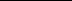 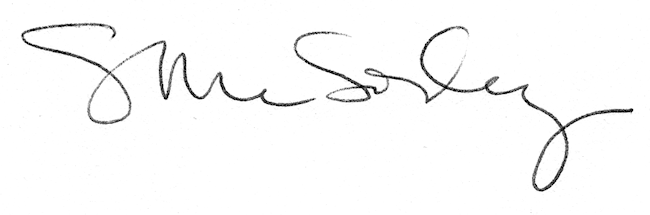 